Publicado en Alicante el 03/08/2021 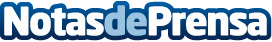 Fersay acude al evento de REM en AlicanteLa compañía vende a 37 países y, en la península ibérica, tiene una red de 15 tiendas franquiciadas y 56 córnersDatos de contacto:Pura de RojasALLEGRA COMUNICACION91 434 82 29Nota de prensa publicada en: https://www.notasdeprensa.es/fersay-acude-al-evento-de-rem-en-alicante_1 Categorias: Nacional Franquicias Marketing Consumo http://www.notasdeprensa.es